ZLÍNSKÝ KRAJSKÝ  FOTBALOVÝ  SVAZ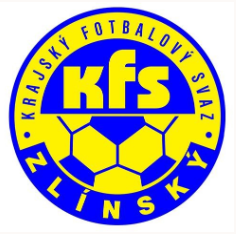 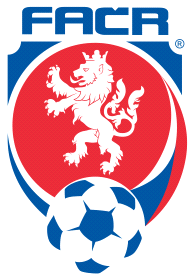 Hradská 854, 760 01 ZLÍN___________________________________________________________________________Zápis z komise rozhodčích č.2 - 2020/2021Čas a místo konání: 1.8. 2020 v rámci  fyzických prověrek a semináře R+DFAPřítomni: Volek Stanislav, Ogrodník Vlastimil, Lysák Václav, Vlčnovský Zbyněk, Mrázek PeterOmluven: xxxHosté: xxxxProgram:Hodnocení fyziček a náhr. Semináře R a řádného semináře DFATermín náhradních fyz. prověrekVypracování NL R a DFA1.KR vyslovuje poděkování všem R, kteří se vypořádali s náročným počasím při absolvování fyzických prověrek – R stanovené limity splniliNáhradní seminář R a seminář DFA proběhl rovněž bez závad – poděkování lektorovi panu Oldřichu Rackovi       2.   Byly navrhnuty termíny náhradních fyzických prověrek – po upřesnění bude T včas zaslán rozhodčím. Platí, že kdo neabsolvoval fyzičky nebude delegován jako R na soutěžní utkání mužů3. Bude vypracována NL R a DFA Další zasedání KR svolá předseda KR dle potřeby	  Zapsal: Zbyněk Vlčnovský 		           Kontroloval: Volek Stanislav - předseda KR